Programma introductieweek: ma 17 augustus t/m vr 21 augustus 2020Kenmerk: 1920-020-207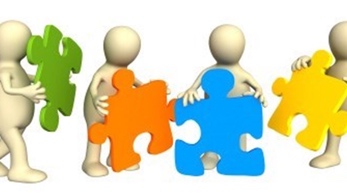 
Beste ouder(s)/ verzorger(s) en leerlingen, 
Voor alle leerlingen hebben we voor de eerste schoolweek een programma georganiseerd waarin de leerlingen de ruimte en tijd krijgen om kennis te maken met elkaar, de mentor en de school.

Hierbij ontvangt u het programma van de introductieweek voor leerjaar 2. Programma leerjaar 2: Maandag 17 augustus: Boeken, rooster en schoolfotograafAlle klassen van leerjaar 2 : aanwezig om 13.00 uur in het mentorlokaal. 
Duur 1-1,5 uur.De leerlingen moeten deze dag een stevige tas meenemen voor hun boeken. Dinsdag 18 augustus: Kennismaking met de klas en mentor.Leerlingen zijn van 8.45 tot 13.15 uur op school.De leerlingen nemen hun gekafte boeken mee en de aangeschafte schoolspullen.Woensdag 19 augustus: Kennismaking met LOB
Leerlingen krijgen vandaag een workshop graffiti maken. Kleren die vies mogen worden is aan te raden. De leerlingen zijn van 8.45 tot 13.15 uur op school.
Donderdag 20 augustus: PaintballenVerzamelen op locatie (zie hieronder) om 10.00. Duur 1,5-2,5 uur. Daarna  mogen de leerlingen zelfstandig naar huis. Adres: Paintball Jungle Wandelweg 12 Wormerveer 
(direct achter het NS station van Wormerveer) Meenemen/ extra informatie: kleding die heel vies en stuk mag. Handdoek die vies en stuk mag. Geen waardevolle spullen meeLeerlingen die de weg niet weten, kunnen dit melden bij de mentor. Deze zal in overleg met de leerling voor een oplossing zorgen.Vrijdag 21 augustus: Les volgens aangepast rooster, thema (online)samenwerken. 
De leerlingen zijn vandaag van 8.45 - 13.15 uur op school.Vanaf maandag 24 augustus is er les volgens rooster.Met vriendelijke groet,
Mentoren leerjaar 2